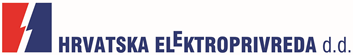 OBJAVA ZA MEDIJESVEČANO DODIJELJENA NOVINARSKA NAGRADA „VELEBITSKA DEGENIJA“ZAGREB, 22. travnja 2016. – Povodom Dana planeta Zemlje, u Novinarskom domu svečano je dodijeljena „Velebitska degenija“, nagrada za najbolji novinarski rad s područja zaštite okoliša i prirode u pisanom, internetskom, radijskom i televizijskom novinarstvu u 2015. godini. Godišnju nagradu za najbolje novinarske radove u zaštiti okoliša „Velebitska degenija“, pokrenuli su 1998. godine Zbor novinara za okoliš Hrvatskog novinarskog društva i tvrtka APO, koju je nakon gašenja, ove godine naslijedila druga članica HEP grupe - HEP Opskrba.  HEP Opskrba, vodeći opskrbljivač električnom energijom u Hrvatskoj, provodi niz projekata u sferi zelenog gospodarstva. Od 2013. godine svojim kupcima nudi jedinstven proizvod na hrvatskom tržištu – ZelEn. Riječ je o električnoj energiji dobivenoj isključivo iz obnovljivih izvora, odnosno iz 26 certificiranih HEP-ovih hidroelektrana.Uzvanicima na svečanoj, 18. dodjeli nagrade, obratili su se Mario Šiljeg, zamjenik ministra zaštite okoliša i prirode, Perica Jukić, predsjednik Uprave Hrvatske elektroprivrede d.d., Nada Podnar, direktorica Sektora za marketing u HEP Opskrbi te Saša Leković, predsjednik Hrvatskog novinarskog društva. Prva nagrada „Velebitska degenija“ dodijeljena je 1999. godine i od tada kontinuirano je dodjeljivana svih 18 godina, uz Dan planeta Zemlje, 22. travnja. „Velebitska degenija“ se tradicionalno dodjeljuje za tri područja (tisak i internet, radio i TV). Ove je godine uvedena i nagrada u kategoriji najbolje novinske fotografije, koja ovaj put ipak nije dodijeljena.U kategoriji tisak i internet dobitnik je internetski portal Tris iz Šibenika, odnosno autor Goran Šimac za intervjuu s profesoricom Mariom Ritom D' Orsogna pod naslovom „Rušenje laži i mitova o nafti“. U području radijskog novinarstva nagrada „Velebitska degenija“ dodijeljena je novinarki Karmen Valenta za emisiju „Bez cenzure“, emitiranu na sisačkom Radiju Quirinus pod nazivom „Jeste li za izgradnju odlagališta nuklearnog otpada na Trgovskoj gori?“Predajući nagradu u kategoriji najboljeg radijskog priloga, zamjenik ministra Šiljeg je izrazio zadovoljstvo što na Dan planeta Zemlje sudjeluje u dodjeli nagrada „Velebitska degenija“ i dodao kako je na svim razinama društva potrebno osvijestiti činjenicu da svakodnevnim djelovanjem utječemo na okoliš.Za najbolji novinarski rad s područja zaštite okoliša i prirode u televizijskom novinarstvu Ocjenjivački sud jednoglasno je proglasio prilog „Opasni pašnjački korovi“, novinara HTV-a Vlatka Grgurića.Perica Jukić, predsjednik Uprave HEP-a d.d., čestitajući svim dobitnicima poručio je kako je HEP najveći investitor u zelenom gospodarstvu Hrvatske te dodao da HEP ima bogatu tradiciju izvještavanja o utjecajima na okoliš, koja je ove godine podignuta na još višu razinu, objavom prvog izvješća o održivosti za HEP grupu.Ocjenjivački odbor za dodjelu 18. nagrade „Velebitska degenija“ činili su: Darko Horvatić, Vladimir Lulić, Darko Alfirev, Davorin Marković, Nada Kolega, Lidija Komes te predsjednica odbora Silva Celebrini, koja je ujedno i predsjednica Zbora novinara za okoliš. Nagrada „Velebitska degenija“ sastoji se od novčanog iznosa u visini od 10.000 kuna i plakete „Velebitska degenija“, djelo kipara Stjepana Divkovića.  Kontakt:  Sektor za korporativne komunikacije (odnosisjavnoscu@hep.hr)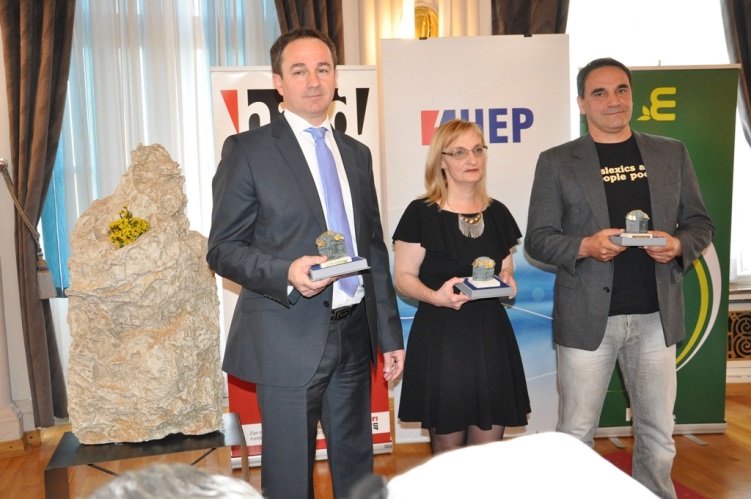 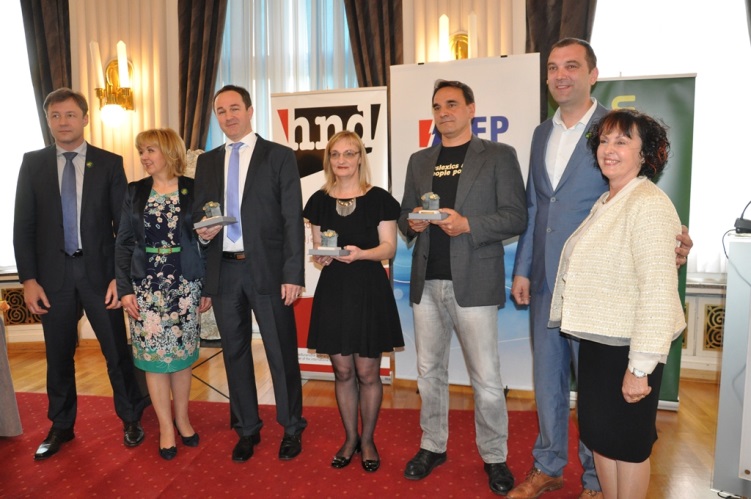 